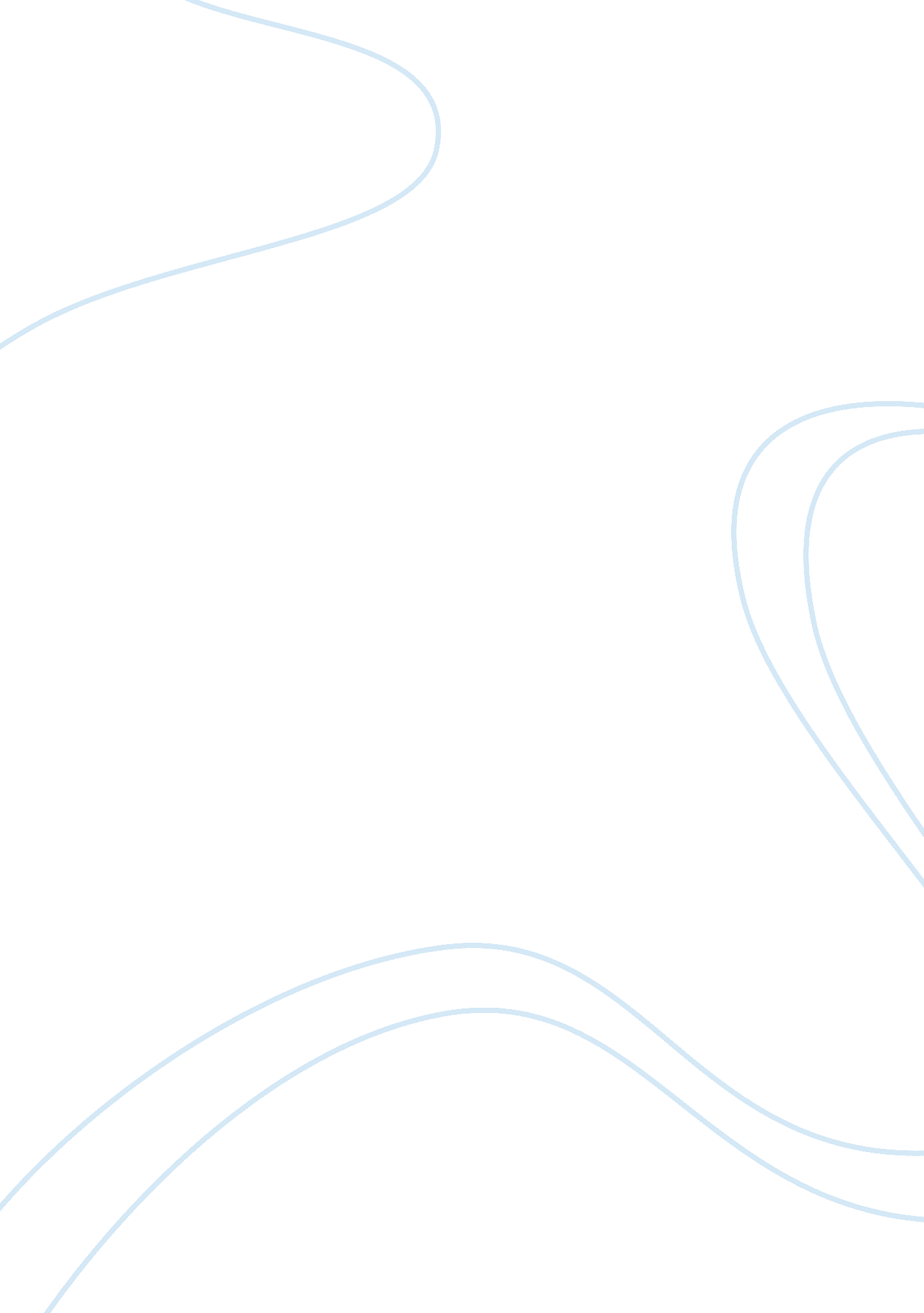 Some thing has related about enviLiterature, Russian Literature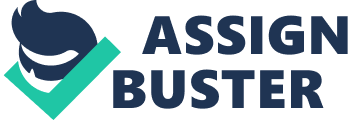 Deforestation In Relation To Crop Farming In Indiana al Affiliation: Deforestation In Relation To Crop Farming In Indiana 
The Indiana’s population has increased consistently in the last decade. With the increasing population, demand for basic needs such as food has also increased. It is speculated that the population will continue to grow, and thus matters concerning food production are of importance. One of the most crucial factors that govern the food production industry is the availability of rain and water for irrigation. Availability of water and rain depends on how well forests are maintained. Due to this the issue of deforestation requires keen attention so that food production is not affected 
Demand for products of crop farming in Indiana is ideal. There is an active growth in demand for products of crop farming. Moreover, the demand for farm products imports is also high. This indicates that the available supply of farm products does not satisfy the current demand. Indiana spends between 1-9. 9 billion dollars for farm produce imports (Hicks, 2014). This raises concerns about the farm products production capacity of Indiana. 
Many forests have been cleared for the sake of creating agricultural farms. A big percentage of forest land in Indiana is privately owned (Our Land Our Literature, 2014). Therefore, there lacks national control measures for deforestation. Deforestation has resulted into reduced rains and thus reduced agricultural productivity. Moreover deforestation also destroys the natural habitat of animals and birds. Although organizations such as Indiana Forest Alliance and Heartwood have come out to educate people on the need to stop deforestation, there is still a lot to be done. 
The forest cover in Indiana has reduced by 59% in the last thirty years (Alexander, 2013). The agricultural sector is at high danger of collapsing due to poor climate. If campaigns against deforestation are not carried out, Indiana might spend more than 10 billion in imports for farm products. If nothing is done, the currently growing population is bound to experience challenges such as famine and hiked prices of farm products. 
References 
Alexander, C. (2013). Indianas Agricultural Outlook for 2013. Retrieved from http://www. ibrc. indiana. edu/ibr/2012/outlook/agriculture. html 
Hicks, M. J. (2014). Key Economic Sectors in Indiana: State Overview. Retrieved from Center for Business and Economic Research, Ball State University. website: http://projects. cberdata. org/reports/KeySectors-R0_Part1. pdf 
Our Land Our Literature. (2014). Our Land, Our Literature: Environment - Deforestation. Retrieved from http://landandlit. iweb. bsu. edu/Environment/Issues/Deforestation. html 